Oregon public libraries provide free voluntary reading programs and expanded learning opportunities that link real-world experience to reading and writing. Librarians help children and teens select reading materials that match their reading ability and their personal interests. Libraries partner with local organizations to engage underserved families in summer reading in conjunction with other services. 111 out of 134 public libraries in Oregon submitted 2018 summer reading statistics.86,521 children and teens and 11,066 adults completed the public library summer reading program. Cumulatively they…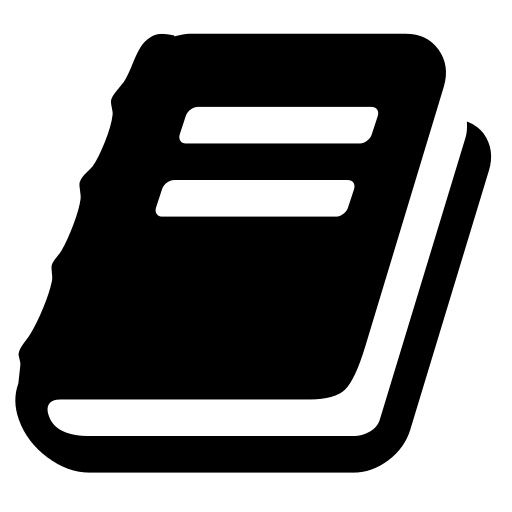 Read 188,962 books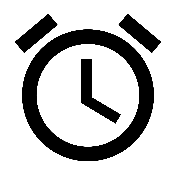 Read 335,226 hoursRead 1,231,511 days 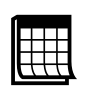 for at least 5 minutes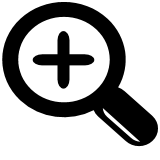 295,932 people participated in 8,987 activities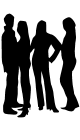 2,282 volunteers helped libraries implement summer reading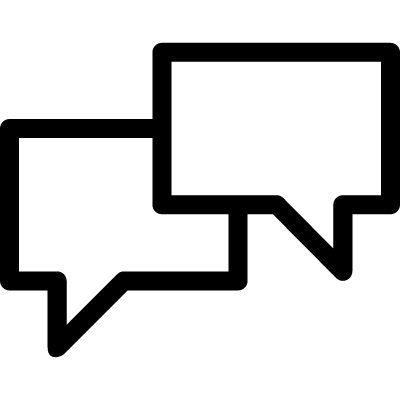 51% of libraries provided materials in Spanish and 19% presented activities in Spanish26% of libraries took summer reading activities to free lunch sites and 20% of libraries were free lunch sites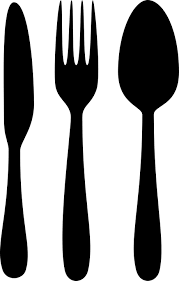 83% of libraries brought summer reading activities to schools, daycares, and/or afterschool programs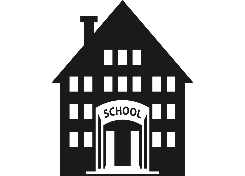 